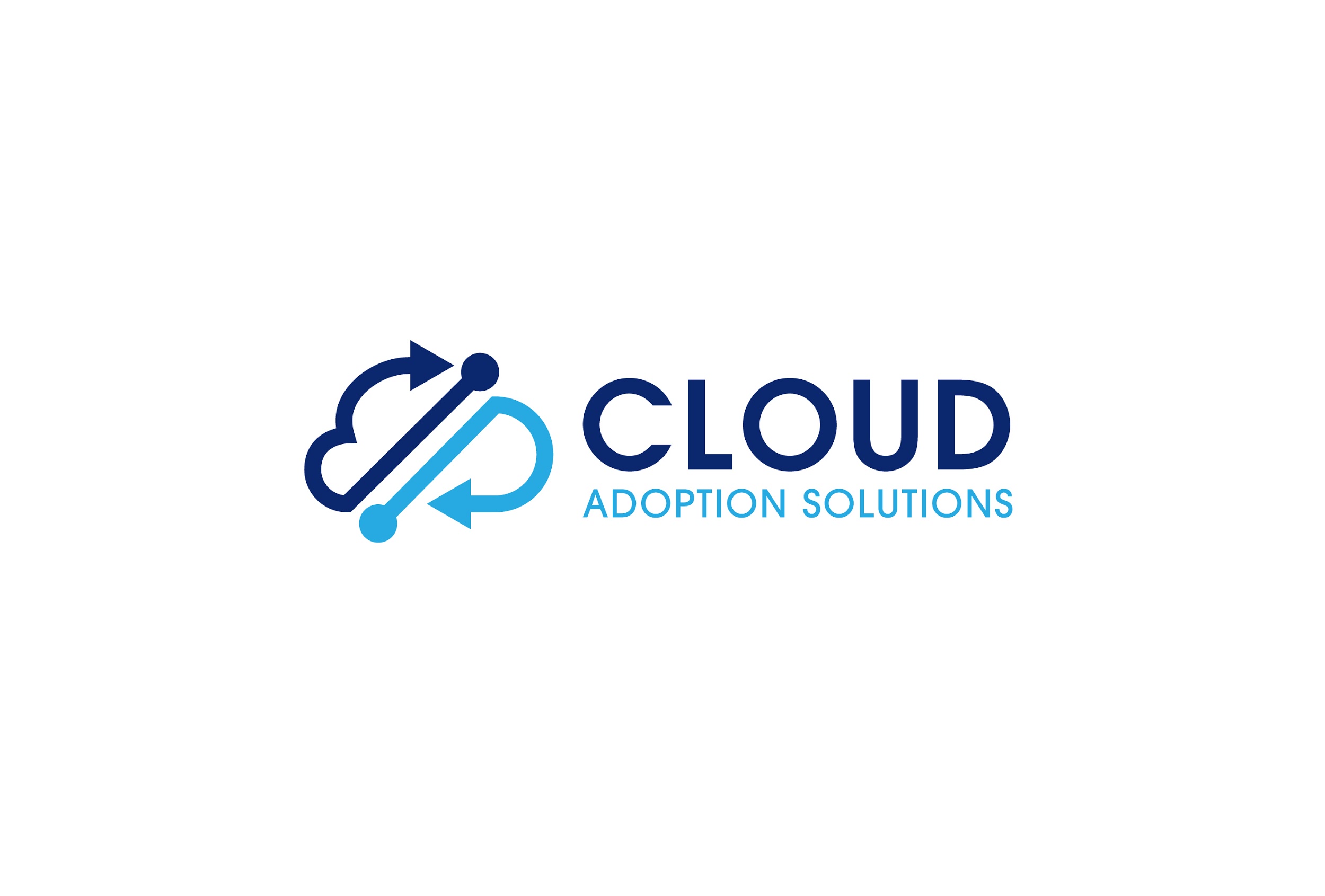 PURPOSE:  Describe purpose of SOP.SCOPE:  Identify departments, activities, software, vendors, etc. covered by SOP.RESPONSIBILITIES:  Identify RACI matrix covered by SOP (Responsible, Accountable, Consulted, Informed) and how their responsibilities are covered by SOP. OPERATING PROCEDURE:  List process step by step, including screenshots, links, or other visual/auditory cues that will help the SOP viewer to understand the SOP.REFERENCES:  List other reference documentation available to augment the SOP, or other SOPs that may be tied to this SOP.DEFINITIONS:  List key term definitions or pertinent acronyms to aid in understanding SOP.The undersigned has received and reviewed this SOP._________________________________				   ___________________Employee Signature							   DateSOP #DDMonthYYLAST VERSION DATEDDMonthYYREVISION #DDMonthYYNEXT REVIEW DATEDDMonthYYISSUE DATEDDMonthYYSOP OWNERNAMEDEPARTMENTDEPTEXEC APPROVALNAME